ПРЕСС-РЕЛИЗ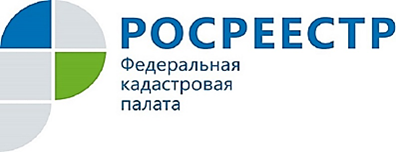 Кадастровая палата по Курской области информирует: взаимодействие с Росреестром - обязанность нотариусаПрактически у каждого человека рано или поздно возникает необходимость обратиться к нотариусу для оформления наследства или сделки с недвижимостью.Однако не всем известно, что нотариусы при совершении операций, требующих предоставления информации из Единого государственного реестра недвижимости (ЕГРН), должны самостоятельно запрашивать необходимые сведения, не перекладывая эту обязанность на граждан.Таким образом, нотариусы не вправе требовать представления сведений ЕГРН от обратившихся к ним лиц (или их законных представителей). Данная норма регулируется статьей 47.1 «Основ законодательства Российской Федерации о нотариате».По запросу нотариуса предоставляются сведения о правах на объекты недвижимого имущества, сведения о признании правообладателя недееспособным или ограниченно дееспособным и (или) копий правоустанавливающих документов в связи с истребованием сведений и документов, необходимых для совершения нотариального действия. Отметим, что указанные сведения предоставляются нотариусам на безвозмездной основе.О Федеральной кадастровой палатеФедеральная кадастровая палата («ФГБУ «ФКП Росреестра») – подведомственное учреждение Федеральной службы государственной регистрации, кадастра и картографии (Росреестр). Федеральная кадастровая палата реализует полномочия Росреестра в сфере регистрации прав на недвижимое имущество и сделок с ним, кадастрового учета объектов недвижимости, учета зданий, сооружений, помещений, объектов незавершенного строительства и кадастровой оценки в соответствии с законодательством Российской Федерации.ФГБУ «ФКП Росреестра» было образовано в 2011 году в результате реорганизации региональных Кадастровых палат в филиалы Федеральной кадастровой палаты во всех субъектах Российской Федерации. В настоящее время на территории России работает 81 филиал ФГБУ «ФКП Росреестра» и Ведомственный центр телефонного обслуживания (ВЦТО) в Курске и Казани.